Оформление зала. (по усмотрению работников детского сада). Около оформления центр стены китель с орденами и медалями, о них в ходе утренника нужно рассказать) затем, если у кого-то сохранились фронтовая ложка или кружка, тоже положить на стул вместе с письмом – «треугольник».Одежда детей должна быть более строгой 9белый верх и темный низ).Ход утренникаПразднично одетые дети под маршевую музыку входят в зал, в руках у них гвоздики, сделанные воспитателями из бумаги, кладут их у центральной стены.Под тихую музыку (фонограмму) «Эх, дороги…» (можно в исполнении воспитателей.Ведущая:Сегодня, дети, мы отмечаем самый главный и славный праздник «День победы» 69 лет Победы-это праздник. Да, давно окончилась Война, но память о ней жива. Она жива в сердцах в книгах, в стихах, в песнях. К сожалению, много наших солдат погибли, много ветеранов не дожили до наших дней. Они храбро защищали нашу матушку-Россию, не щадя своей жизни, воевали на фронте и победили.( Кто-то из взрослых читает стихотворение под микрофон где-то, стоя в углу).Земля моя!Дивлюсь твоим истоком,Преодолевшим  тысячи скорбейОт старины былиной и далекойДо жуткой боли памяти моейИ, помянуя боли лихо льетсяНе помнишь ты, сердечная о зле…Россия, рУсь, цветы тысячелетьсяИ радует всех живущих на земле.Песня.1.РебенокМы внуки лет послевоенныхИ что мы знаем о войнеВ своих вопросах откровенныхМы узнаем вполне.2.РебенокИ мне наследнику ПобедыСегодня не заснуть опятьСпешу по фронтовому следуВ те годы тех людей понять.3.РебенокЕще тогда нас не было на свете,Когда гремел салют из края в край.Солдаты, подарили вы планете,Великий Май, победный Май.4.РебенокЕще тогда, нас не было на свете,Когда с Победой Вы домой пришлиСолдаты Мая, слава Вам на векиОт вей земли, от всей земли.5.РебенокБлагодарим, солдатв ВасЗа жизнь, за детство, и веснуЗа тишину,За мирный дом,За мир, в котором мы живем!Исполн. песня.ВедущаяДети, солдаты выполняя свой долг, совершали героические поступки, и благодарная Россия награждала их орденами и медалями ( подойти к висящему на спинке стула кителю и показывает медали и ордена и рассказвает).РебенокМного лет тому назадБыл Великий День ПобедыДень Победы помнят ДедыЗнает каждый из внучат.РебенокЧтит Великий День ПобедыВся советская страна.В день победы наши дедыНадевают орденаИсполн.песня День ПобедыПредставить слово одному из гостей- участнику Великой Отечественной войны, который рассказывает о грозных битвах с фашистами, об огромной помощи советского народа фронту, о том как дети вместе со взрослыми становились маленькими героями, о бессмертных подвигах тысяч отважных сыновей и дочерей. Испон.песня.Ведущая( берет со стула лист бумаги, сложенный, как письмо «треугольник»)Дети, в войну письма с фронта шли не в конвертах, а сложенные вот так, треугольником. Как же ждали этих писем дома!И, наверное, многие из этих писем начинались знаменитыми строчками:РебенокЖди меня, и я вернусьВсем смертям на зло.Кто не ждал меня, тот пустьСкажет «Повезло».РебенокКачается рожь несжатая,Грудью принявших смерть,Славлю всех, не успевшихДа любить, до гореть.Славлю песню не спевших,Упавших давно…Может мы эти песниДопеть суждено.ПесняТанец «Вальс»Ребенок-Почему ты шинель бережешь?Я у папы спросила.Почему не порвешь, не сожжешь?Я у папы спросила.Ведь она и грязна, и стара,Приглядись-ка получше,На спине вон какая дыраПриглядись-ка получше!-Потому я ее берегу,-Отвечает мне папа-Потому что не порву, не сожгу,-Отвечает мне папа,-Потому что она мне дорога,Что вот в этом шинели
Мы ходили дружок, на врага и его одолели.ВедущаяДа, правильно дети, мы Советский народ одолели врага, благодаря мужеству Советских воинов. Как же мы, дети, можем отблагодарить наших защитников? Я думаю, главное- помнить о них.Дорогие ветераны  (если будут они).Дорогие участники войны. Мы желаем, вам еще долгих лет жизни! Будьте счастливы. Боритесь с болезнями и невзгодами! Будьте такими же мужественными и крепкими, как и 69 лет назад. И рассказывайте нам и нашим детям и нашим детям о тех суровых днях, чтобы помнили о том, что вы сделали для всех людей земли, какое зло Вы победили. С Днем Победы!Под музыку «День Победы» дети строя выходят из зала.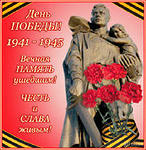 	            Воспитатель:                                                                                                                           Губанова Е.В.